ОТЧЕТ о проведенном мероприятиив рамках XII Международного научного студенческого конгресса «Преодолеть пандемию: креативность и солидарность» в дистанционной формеКруглый стол «Социально-экономические перспективы развития государств в постпандемийном мире»Департамент экономической теории11 марта 2021 года 17.30-20.30Microsoft Teamshttps://teams.microsoft.com/l/meetup-join/19%3ameeting_NGM2ZTI3MGMtMjQ5Zi00ZDBjLTllMjYtMTU4MzVmM2EzOTJi%40thread.v2/0?context=%7b%22Tid%22%3a%22c8c69aae-32ba-43d1-9f59-f98c95fb227b%22%2c%22Oid%22%3a%222c9261fe-efd9-4f71-ac81-adffc5d1c1c9%22%7dВ условиях неопределенности и риска, созданных пандемией коронавируса, ежедневно поднимаются вопросы о дальнейших перспективах развития государств, восстановления и поддержания стабильности экономики. Основным аспектом решения насущных проблем является то, как и с помощью каких методов будет осуществляться социально-экономическое развитие государств в сложившейся ситуации.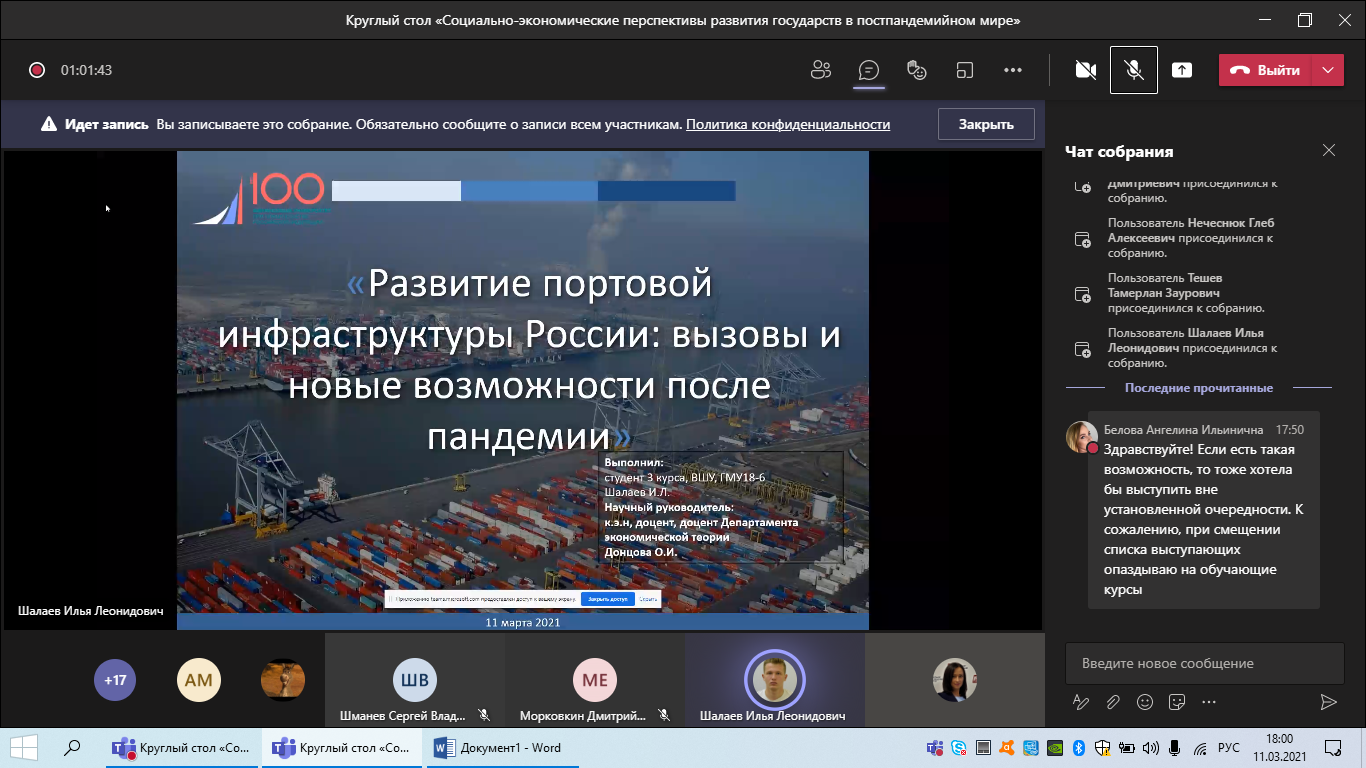 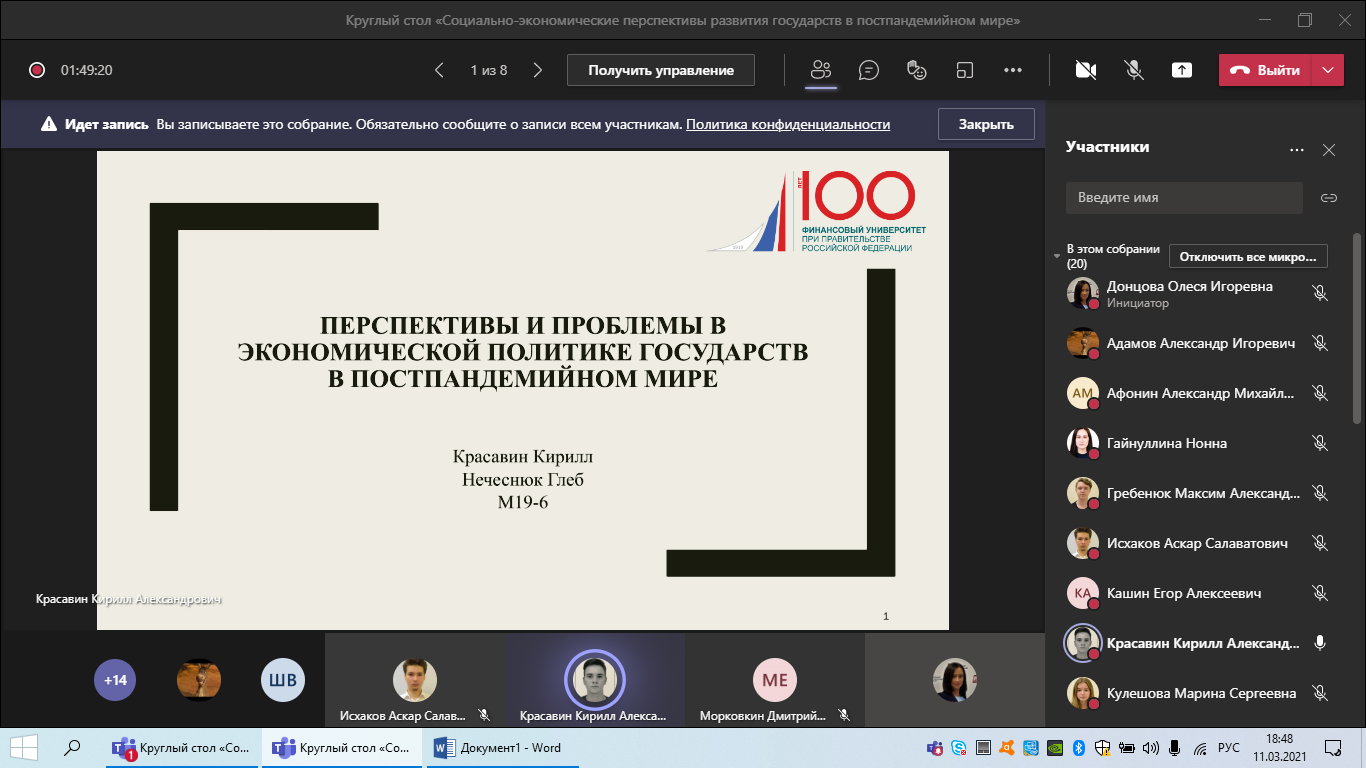 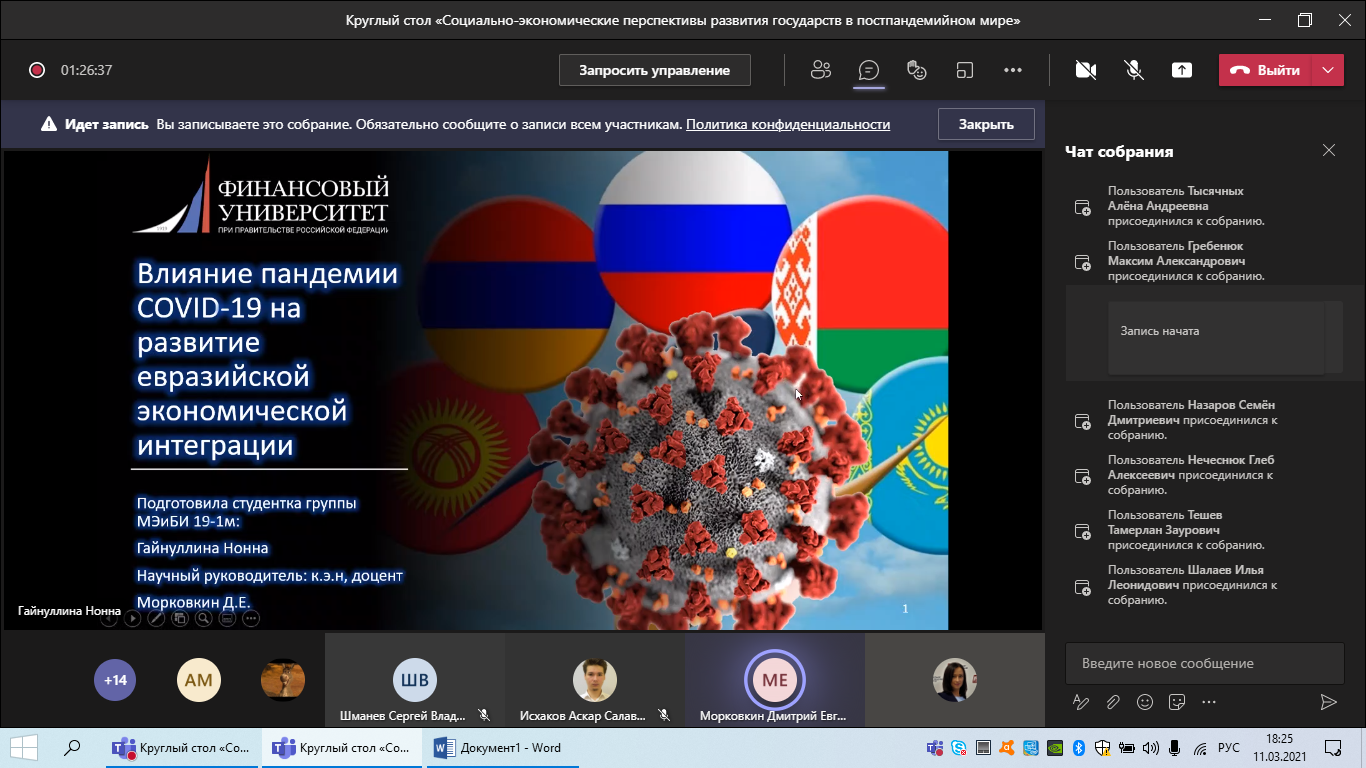 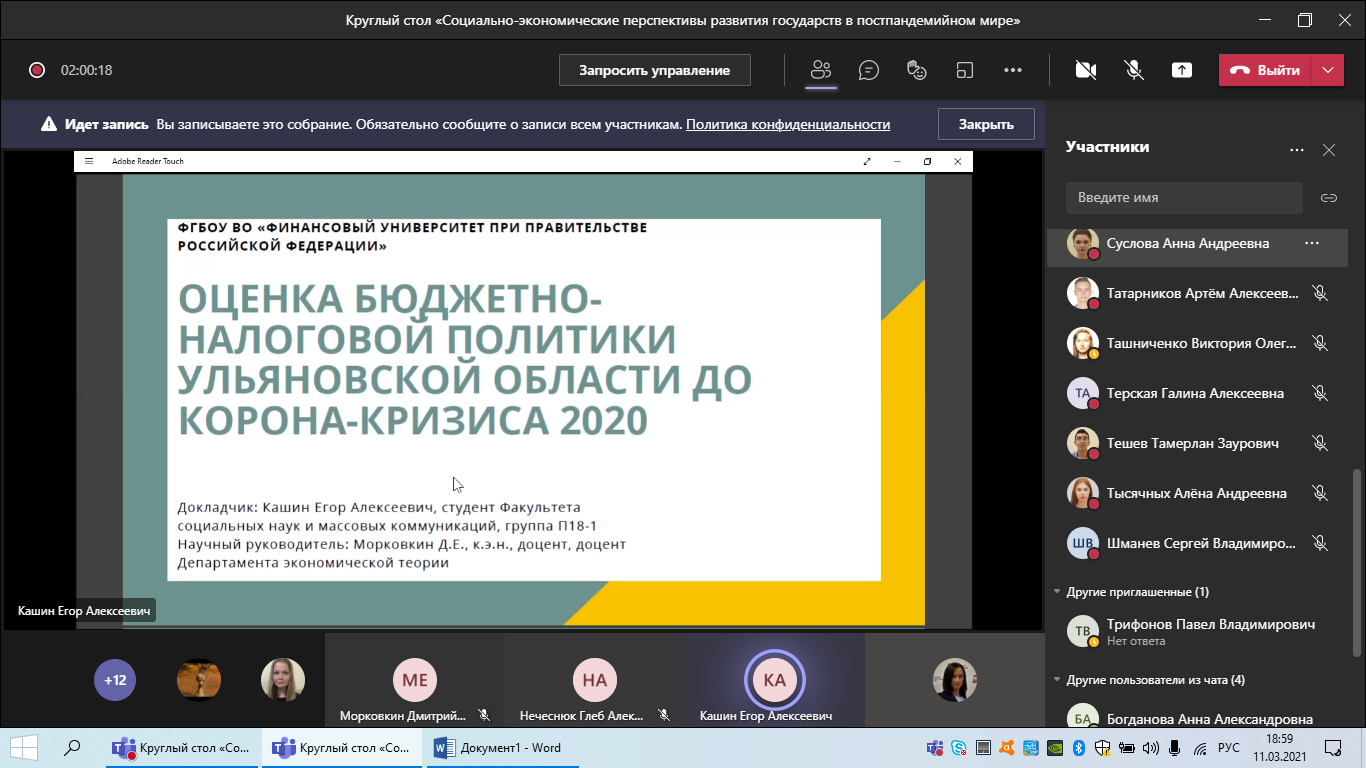 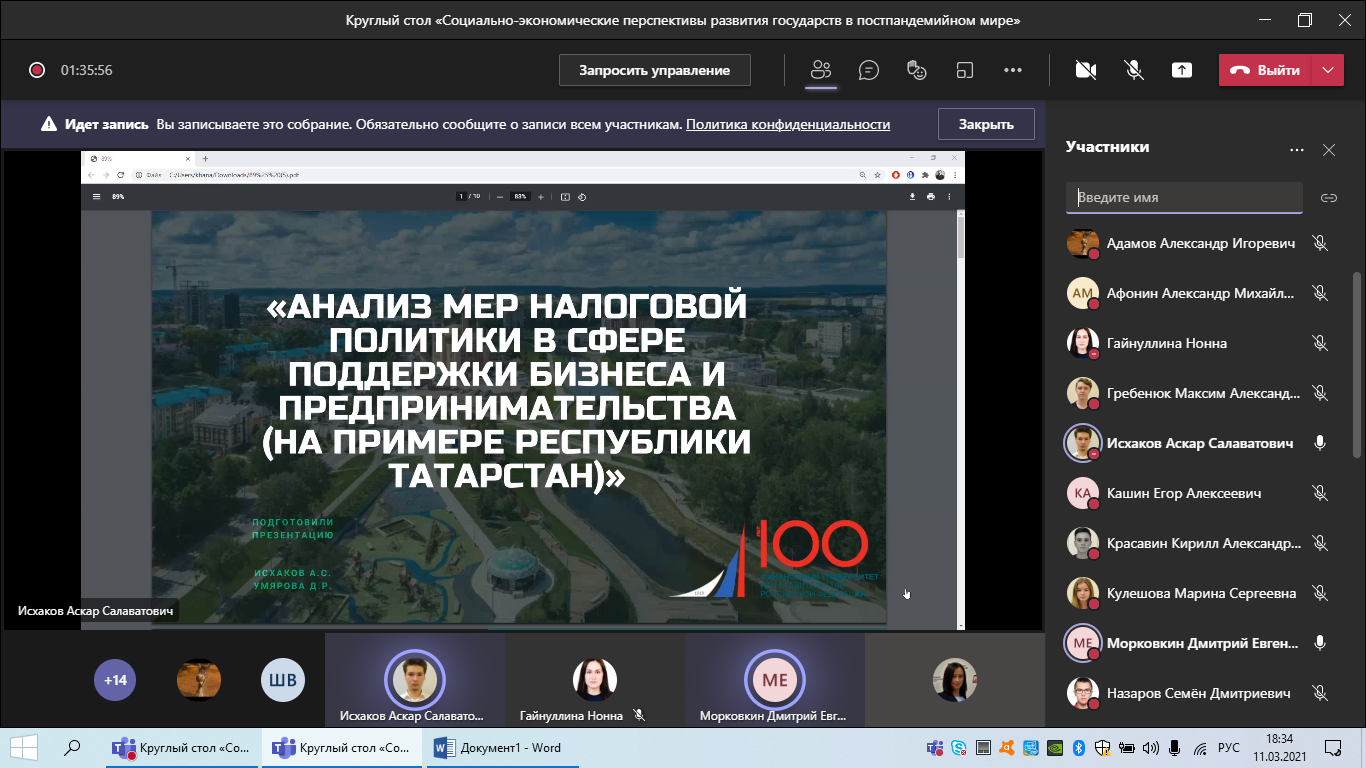 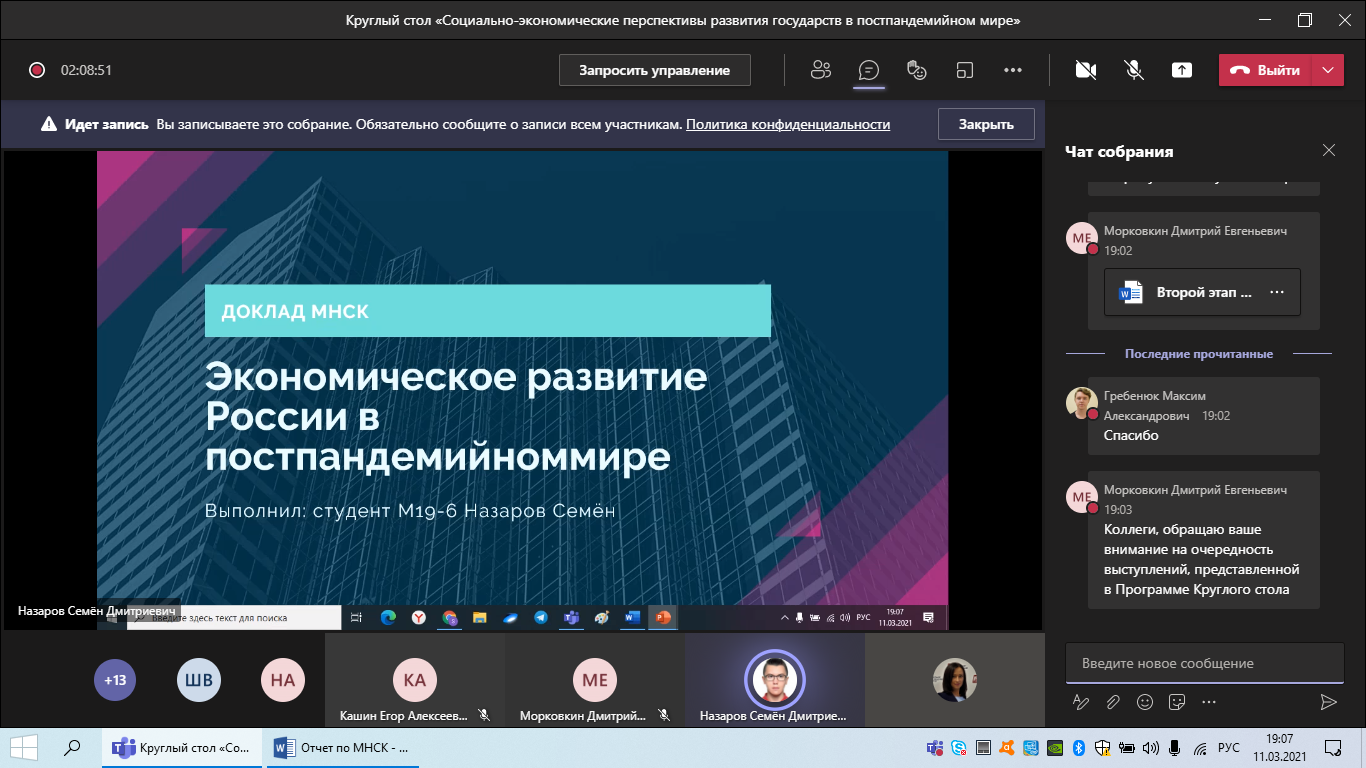 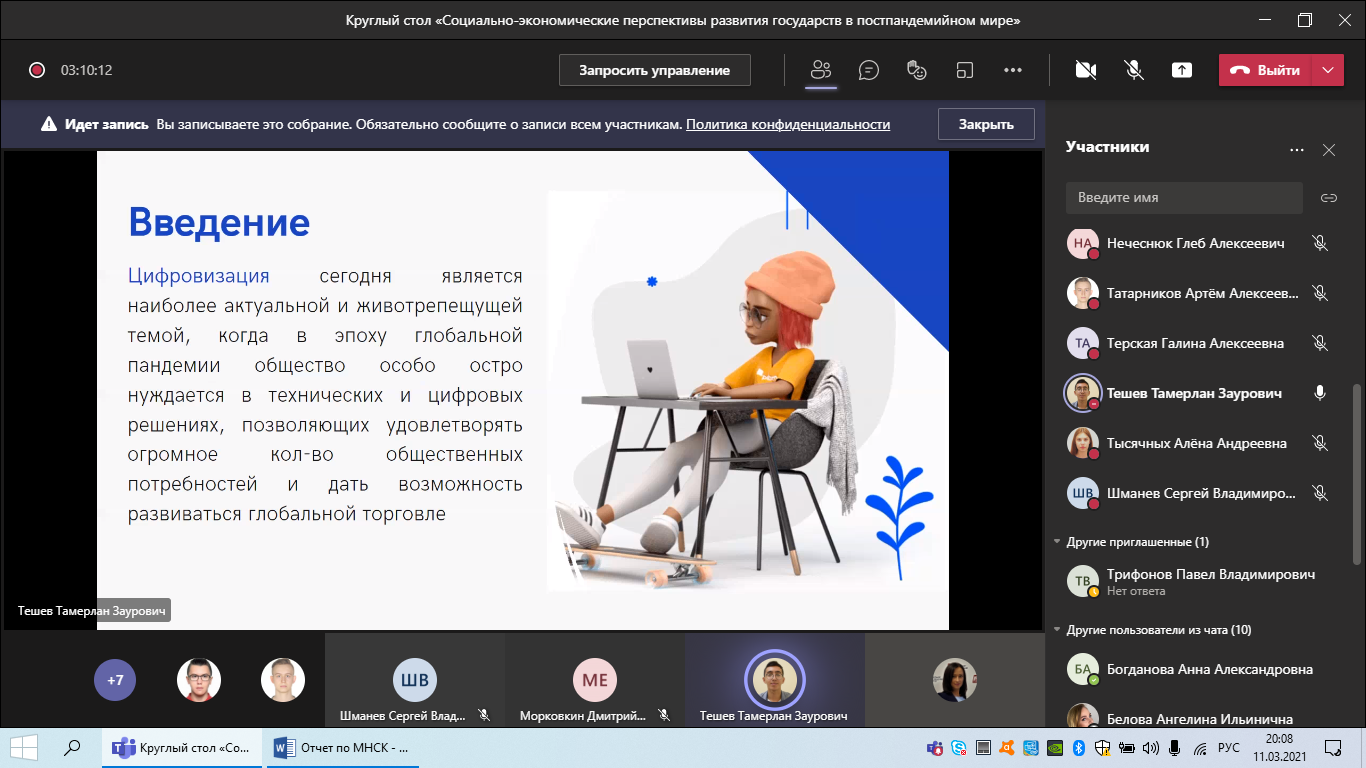 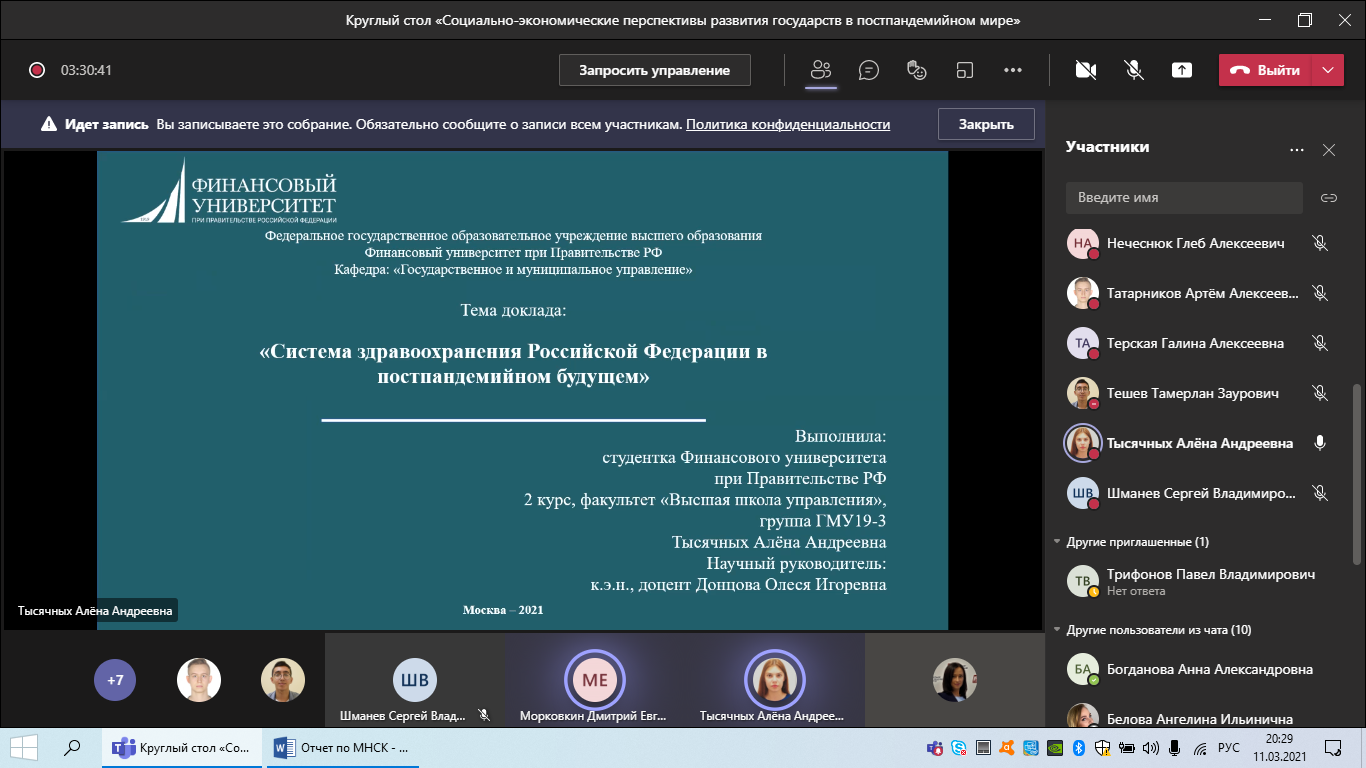 №№ВОПРОСЫВОПРОСЫВОПРОСЫДАННЫЕДАННЫЕ1.Тема  мероприятияТема  мероприятияТема  мероприятия«Социально-экономические перспективы развития государств в постпандемийном мире»«Социально-экономические перспективы развития государств в постпандемийном мире»2.Форма проведения мероприятия (конференция, лекция, мастер-класс, семинар, дискуссия, деловая игра, презентация и т.д.)Форма проведения мероприятия (конференция, лекция, мастер-класс, семинар, дискуссия, деловая игра, презентация и т.д.)Форма проведения мероприятия (конференция, лекция, мастер-класс, семинар, дискуссия, деловая игра, презентация и т.д.)Круглый стол Круглый стол 3.Дата и место проведенияДата и место проведенияДата и место проведения11 марта 2021 года 17.30-20.30Microsoft Teams11 марта 2021 года 17.30-20.30Microsoft Teams4.Кол-во и состав участников (в том числе от Финуниверситета и приглашенных)Кол-во и состав участников (в том числе от Финуниверситета и приглашенных)Кол-во и состав участников (в том числе от Финуниверситета и приглашенных)26  участников26  участников5.Обобщающая оценка мероприятия  (кратко)Обобщающая оценка мероприятия  (кратко)Обобщающая оценка мероприятия  (кратко)Высокий уровень представления  всеми участниками своих идей и взглядов Высокий уровень представления  всеми участниками своих идей и взглядов 7. Победители секции XI МНСК:7. Победители секции XI МНСК:7. Победители секции XI МНСК:7. Победители секции XI МНСК:7. Победители секции XI МНСК:7. Победители секции XI МНСК:Диплом 1-й степени Один диплом (не более 3-х авторов) Диплом 1-й степени Один диплом (не более 3-х авторов) Диплом 1-й степени Один диплом (не более 3-х авторов) Диплом 1-й степени Один диплом (не более 3-х авторов) Диплом 1-й степени Один диплом (не более 3-х авторов) Диплом 1-й степени Один диплом (не более 3-х авторов) №№Ф.И.О (полностью)Факультет,группаТема научно-исследовательской работыТема научно-исследовательской работы Научный руководитель (Ф.И.О., уч. ст., уч. зв., должность)1234451Татарников Артём АлексеевичГМУ 18-2«Научно-проектный и координационный центр» как инструмент создания новой научно-образовательной среды в России»«Научно-проектный и координационный центр» как инструмент создания новой научно-образовательной среды в России»профессор, д.э.н., Шманев Сергей Владимирович Диплом 2-й степени Диплом 2-й степени Диплом 2-й степени Диплом 2-й степени Диплом 2-й степени Диплом 2-й степени 2Шалаев Илья ЛеонидовичГМУ 18-6«Развитие портовой инфраструктуры России: вызовы и новые возможности после пандемии»«Развитие портовой инфраструктуры России: вызовы и новые возможности после пандемии»доцент, к.э.н., Донцова Олеся Игоревна3Исхаков Аскар СалаватовичП18-1«Анализ мер налоговой политики в сфере поддержки бизнеса и предпринимательства (на примере Республики Татарстан)»«Анализ мер налоговой политики в сфере поддержки бизнеса и предпринимательства (на примере Республики Татарстан)»к.э.н., доцент Морковкин Дмитрий ЕвгеньевичДиплом 3-й степени Диплом 3-й степени Диплом 3-й степени Диплом 3-й степени Диплом 3-й степени Диплом 3-й степени 4Тешев Тамерлан ЗауровичГМУ19-4«Проблемы и перспективы развития цифровой экономики в России»«Проблемы и перспективы развития цифровой экономики в России»к.э.н., доцент Морковкин Дмитрий Евгеньевич5Тысячных Алена АндреевнаГМУ 19-3«Система здравоохранения РФ в постпандемийном мире»«Система здравоохранения РФ в постпандемийном мире»доцент, к.э.н., Донцова Олеся Игоревна6Адамов Александр Игоревич, Афонин Александр МихайловичМ 19-6«Способы поддержки граждан и частного предпринимательства во время пандемии» «Способы поддержки граждан и частного предпринимательства во время пандемии» профессор, д.э.н., Шманев Сергей ВладимировичМодератор секцииМодератор секцииМодератор секцииДонцова Олеся ИгоревнаДонцова Олеся ИгоревнаДонцова Олеся ИгоревнаПредседатель жюри (должность, ФИО):Председатель жюри (должность, ФИО):Председатель жюри (должность, ФИО):Шманев Сергей Владимирович, д.э.н., профессор, заместитель руководителя по научной работе Департамента экономической теории Шманев Сергей Владимирович, д.э.н., профессор, заместитель руководителя по научной работе Департамента экономической теории Шманев Сергей Владимирович, д.э.н., профессор, заместитель руководителя по научной работе Департамента экономической теории Члены жюри (должность, ФИО):(не более 4-х)Члены жюри (должность, ФИО):(не более 4-х)Члены жюри (должность, ФИО):(не более 4-х)1. Донцова Олеся Игоревна – доцент Департамента экономической теории ФГОБУ ВО «Финансовый университет при Правительстве РФ», к.э.н., доцент 2. Терская Галина Алексеевна– доцент Департамента экономической теории ФГОБУ ВО «Финансовый университет при Правительстве РФ», к.э.н., доцент 3. Морковкин Дмитрий Евгеньевич-доцент Департамента экономической теории ФГОБУ ВО «Финансовый университет при Правительстве РФ», к.э.н., доцент1. Донцова Олеся Игоревна – доцент Департамента экономической теории ФГОБУ ВО «Финансовый университет при Правительстве РФ», к.э.н., доцент 2. Терская Галина Алексеевна– доцент Департамента экономической теории ФГОБУ ВО «Финансовый университет при Правительстве РФ», к.э.н., доцент 3. Морковкин Дмитрий Евгеньевич-доцент Департамента экономической теории ФГОБУ ВО «Финансовый университет при Правительстве РФ», к.э.н., доцент1. Донцова Олеся Игоревна – доцент Департамента экономической теории ФГОБУ ВО «Финансовый университет при Правительстве РФ», к.э.н., доцент 2. Терская Галина Алексеевна– доцент Департамента экономической теории ФГОБУ ВО «Финансовый университет при Правительстве РФ», к.э.н., доцент 3. Морковкин Дмитрий Евгеньевич-доцент Департамента экономической теории ФГОБУ ВО «Финансовый университет при Правительстве РФ», к.э.н., доцент8. Отчет подготовил:8. Отчет подготовил:8. Отчет подготовил:8. Отчет подготовил:8. Отчет подготовил:8. Отчет подготовил:ФИО (полностью)ФИО (полностью)ФИО (полностью)Донцова Олеся ИгоревнаДонцова Олеся ИгоревнаДонцова Олеся ИгоревнаДолжностьДолжностьДолжностьдоцент Департамента экономической теории ФГОБУ ВО «Финансовый университет при Правительстве РФ»доцент Департамента экономической теории ФГОБУ ВО «Финансовый университет при Правительстве РФ»доцент Департамента экономической теории ФГОБУ ВО «Финансовый университет при Правительстве РФ»Ученая степеньУченая степеньУченая степеньК.э.н.К.э.н.К.э.н.Ученое званиеУченое званиеУченое званиеДоцентДоцентДоцентКонтакты(моб.тел., эл.почта)Контакты(моб.тел., эл.почта)Контакты(моб.тел., эл.почта)8-910-578-68-48 OIDontsova@fa.ru8-910-578-68-48 OIDontsova@fa.ru8-910-578-68-48 OIDontsova@fa.ru